947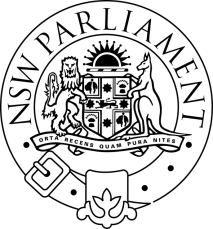 LEGISLATIVE ASSEMBLY2011-12FIRST SESSION OF THE FIFTY-FIFTH PARLIAMENT___________________VOTES AND PROCEEDINGSNo. 87THURSDAY 24 MAY 2012___________________MEETING OF THE HOUSEThe House met at 10.00 am pursuant to adjournment. The Speaker took the Chair, read the prayer and acknowledged the traditional owners, thanking them for their custodianship of country.SUPPLEMENTARY ANSWERMr Chris Hartcher, by leave, made a statement clarifying a supplementary answer to a question asked of him yesterday during Question Time.MESSAGES FROM THE LEGISLATIVE COUNCILThe Speaker reported messages from the Legislative Council returning the following bills without amendment:23 May 2012Biofuels Amendment BillTattoo Parlours Bill.NOTICES OF MOTIONS (GENERAL NOTICES)ENVIRONMENTAL PLANNING AND ASSESSMENT AMENDMENT (DEMOLITION ORDERS) BILLMs Sonia Hornery moved, pursuant to notice, That a bill be now introduced for an Act to amend the Environmental Planning and Assessment Act 1979 to provide for demolition orders to be given in relation to unoccupied buildings that are unsightly and detract from the amenity of the neighbourhood; and for other purposes.Question put and passed.Bill introduced and read a first time.Ms Sonia Hornery moved, That this bill be now read a second time.Debate adjourned (Mr Mike Baird) and the resumption of the debate made an order of the day for a future day._____________It being before 11.30 am, general business (community recognition notices) proceeded with._____________GENERAL BUSINESS (COMMUNITY RECOGNITION NOTICES)Question proposed—That the following motions, given by the members as indicated, pursuant to notice, be formally agreed to:(1)	KATE SULLIVAN RECOGNITIONMr Gareth Ward—That this House acknowledges the performance of Kate Sullivan of Oak Flats Albion Park Kiama Gymnastics & Acrobatics Club at the Acrobatic Gymnastics Australian Championships held on 6 to 10 October 2011.(2)	LAUREN KAYLA FARQUHAR RECOGNITIONMr Gareth Ward—That this House acknowledges the performance of Lauren Kayla Farquhar of Oak Flats Albion Park Kiama Gymnastics & Acrobatics Club at the Acrobatic Gymnastics Australian Championships held on 6 to 10 October 2011.(3)	TAYLAH DOOSEY RECOGNITIONMr Gareth Ward—That this House acknowledges the performance of Taylah Doosey of Oak Flats Albion Park Kiama Gymnastics & Acrobatics Club at the Acrobatic Gymnastics Australian Championships held on 6 to 10 October 2011.(4)	LAURA RUTLEDGE-ROBB RECOGNITIONMr Gareth Ward—That this House acknowledges the performance of Laura Rutledge-Robb of Oak Flats Albion Park Kiama Gymnastics & Acrobatics Club at the Acrobatic Gymnastics Australian Championships held on 6 to 10 October 2011.(5)	EMILY CAUNT RECOGNITIONMr Gareth Ward—That this House acknowledges the performance of Emily Caunt of Oak Flats Albion Park Kiama Gymnastics & Acrobatics Club at the Acrobatic Gymnastics Australian Championships held on 6 to 10 October 2011.(6)	MYKENNA COLLIER RECOGNITIONMr Gareth Ward—That this House acknowledges the performance of Mykenna Collier of Oak Flats Albion Park Kiama Gymnastics & Acrobatics Club at the Acrobatic Gymnastics Australian Championships held on 6 to 10 October 2011.(7)	MEGAN FIELD RECOGNITIONMr Gareth Ward—That this House acknowledges the performance of Megan Field of Oak Flats Albion Park Kiama Gymnastics & Acrobatics Club at the Acrobatic Gymnastics Australian Championships held on 6 to 10 October 2011.(8)	JOHN TURNBULL RECOGNITIONMr Gareth Ward—That this House:(1)	Congratulates John Turnbull, of Gerringong, on receiving the award for the best sandwich sponge cake at the 2012 Sydney Royal Easter Show.(2)	Notes that John is following in the footsteps of his late mother Norma Turnbull who was a multi award-winning show cook for many years.(9)	MOIRA ETHERIDGE RECOGNITIONMr Gareth Ward—That this House:(1)	Acknowledges the contribution of Moira Etheridge in her role as Secretary of the South Precinct Committee of Kiama Municipal Council.(2)	Thanks Moira for her dedicated service to the local Gerringong community.(10)	JAY SEENEY RECOGNITIONMr Jai Rowell—That this House:(1)	Congratulates Jay Seeney, of Appin, for his two musical projects and recently signing an endorsement deal with the international guitar company, Schecter Guitar Research.(2)	Acknowledges the rest of the three local band members who all performed at the recent Sydney Royal Easter Show.(3)	Notes the importance that music has on society and the efforts of Jay Seeney and the rest of his band. (11)	BUXTON NETBALL CLUB RECOGNITIONMr Jai Rowell—That this House:(1)	Congratulates Buxton Netball Club on celebrating its 30th anniversary at the beginning of this netball season.(2)	Acknowledges club president Gillian O’Riordan who has led the club to many achievements during her association with the club.(12)	WILTON PUBLIC SCHOOL WATER SAFETY AWARENESSMr Jai Rowell—That this House:(1)	Congratulates Lend Lease and Surf Lifesaving who provided students of Wilton Public School an information session on water safety skills.(2)	Notes the students learned the importance of water safety at beaches, lakes, rivers, dams and pools and were taught to avoid dangerous situations while at the beach.(3)	Acknowledges the Principal Debra Gray’s commitment to the safety of the students and for supporting the safety awareness in the community.(13)	ROAD SAFETY FORUMMr Jai Rowell—That this House:(1)	Congratulates Macarthur Chronicle and Wollondilly Shire Council for their joint initiative in holding a road safety forum at Picton High School.(2)	Acknowledges the commitment that the local newspaper, Macarthur Chronicle and Wollondilly Shire Council have dedicated to the awareness of road safety in Wollondilly.(14)	TRAINWORKS AT THIRLMEREMr Jai Rowell—That this House:(1)	Congratulates Trainworks on its successful event with Thomas the Tank Engine steam train at Thirlmere on 5 and 6 May 2012.(2)	Acknowledges the work of Chief Executive Officer Rob Austin and his team to create and manage such successful events for the community.(3)	Notes that such events creates tourism for the people of Wollondilly and over 2,700 people visited the attraction throughout the day.(15)	WOLLONDILLY ARTS GROUPMr Jai Rowell—That this House:(1)	Congratulates the Wollondilly Arts Group which held its annual members’ exhibition in Thirlmere recently.(2)	Acknowledges Sue Southwood, Julie Phillips, Janet Dalton, Julie Hodges, Ester Kaserpuu and Marjorie Kay who form part of this arts group.(3)	Notes that the arts group painted a new “Jungle Book” mural on the wall of the local scout hall.(16)	ELDERS SPORTING CHALLENGEMr Jai Rowell—That this House:(1)	Acknowledges Elders from the Wollondilly, Wingecarribee, Camden and Campbelltown areas who showed their sporting talent at the inaugural Elders Olympics held in Picton.(2)	Notes that the event raises awareness of the Aboriginal and Torres Strait Islander culture while also celebrating seniors week.(17)	BLAIR BRIGGS AND LAKESLAND RURAL FIRE SERVICEMr Jai Rowell—That this House:(1)	Congratulates Blair Briggs on his recent election as captain of the Lakesland Rural Fire Service.(2)	Acknowledges the dedication that all volunteers make to their local community by protecting and serving the Wollondilly community.(3)	Notes that Mr Briggs has previously served as the captain of the Picton Brigade from 2005-2011. (18)	KARLA HORN GOLD DUKE OF EDINBURGH AWARDMr Greg Aplin—That this House:(1)	Congratulates Karla Horn, of Billabong High School, on achieving the Gold Duke of Edinburgh Award, the highest level of the internationally recognised Duke of Edinburgh’s personal development program for young people.(2)	Recognises Karla’s dedication in volunteering with local community organisations for the past 12 months, hiking in Nepal and developing skills in photography and physical fitness to meet the high standards required for this award.(19)	MIMI KINDERGARTEN AND JUDITH HEWISION RECOGNITIONMr Mark Speakman—That this House:(1)	Congratulates Mimi Kindergarten, at Cronulla, on its 60th anniversary.(2)	Congratulates Judith Hewision on her 50 years as owner and operator of the kindergarten.(3)	Thanks Miss Hewision for her dedicated service to the local community over such a long period.(20)	COME IN YOUTH RESOURCE CENTRE SCHOLARSHIPS 2012Ms Gabrielle Upton—That this House:(1)	Notes the important work of the Come In Youth Resource Centre, run by St Francis Social Services in Paddington, in providing adolescent counselling and community support service to disadvantaged young people in the innercity and eastern suburbs of Sydney.(2)	Commends law firm Freehills and the Centre’s Father Nick Lucas and Director Ms Carol Ashmore for assisting young people with scholarships to further their education, employment and training prospects.(3)	Notes that the 2012 scholarship winners are highly dedicated to furthering their education despite their challenging personal circumstances.(21)	JULIE SUTTON RECOGNITIONMr Jonathan O’Dea—That this House:(1)	Congratulates Julie Sutton on being named the NSW Woman of the Year 2012 nominee for the Davidson electorate.(2)	Notes Julie Sutton’s long and dedicated service on Warringah Council over more than 30 years.(3)	Wishes Julie well in retirement as a Warringah Councillor and thanks her for her contribution to the community.(22)	KU-RING-GAI FESTIVAL ON THE GREENMr Jonathan O’Dea—That this House:(1)	Notes the successful annual Festival on the Green held in St Ives on 6 May 2012.(2)	Congratulates Ku-ring-gai Council and all those who were involved in its organisation or participated.(23)	UNIVERSITY OF NEWCASTLE CLINICAL SKILLS TRAINING CENTREMs Sonia Hornery—That this House:(1)	Commends the work of Chameleon, an initiative of the University of Newcastle’s School of Medicine and Public Health, which provides clinical skills training for medical students.(2)	Notes the initiative is based at John Hunter Hospital Campus and comprises of seminar and consulting rooms, to provide students opportunities to gain strong clinical skills and rehearse in simulated clinical situations.(3)	Notes that this initiative will lead to students developing skills to better diagnose, troubleshoot and adapt to rapidly changing medical situations.(24)	ELERMORE VALE PUBLIC SCHOOL PARENTS AND CITIZENS ASSOCIATIONMs Sonia Hornery—That this House:(1)	Notes Elermore Vale Public School’s Parents and Citizens Association have supported the quality of education at the school through monthly meetings and its close relationship with school staff.(2)	Commends its objective to provide equipment and facilities for children that are not covered by funding from the Department of Education.(3)	Commends the Parents and Citizens Association for its activities.(25)	ST JOHN AMBULANCE BICYCLE EMERGENCY RESPONSE TEAMMs Sonia Hornery—That this House:(1)	Notes the Hunter’s St John Ambulance volunteers will be the first outside Sydney to use bicycles at major events, which will allow officers to move through crowds faster than on foot and cover greater areas.(2)	Commends the Newcastle Permanent Charitable Foundation who provided the funds to establish the Bicycle Emergency Response Team.(3)	Praises the efforts of ambulance officers who regularly treat injuries at events.(26)	CANTERBURY PUBLIC SCHOOL MORAN ARTS FOUNDATION WORKSHOPMs Linda Burney—That this House:(1)	Congratulates Canterbury Public School on being selected to host a 2012 Moran Arts Foundation photography workshop.(2)	Notes that Canterbury Public School was selected from over 1,000 applicants.(3)	Notes that all Australian students can enter the Moran Contemporary Photographic competition with entries closing on 21 May 2012.(27)	CAMPSIE POLICE PROJECT EYEWATCHMs Linda Burney—That this House:(1)	Congratulates Campsie Police on their participation in Project Eyewatch which is an internet-based update on the Neighbourhood Watch program.(2)	Encourages the community to participate on this policing initiative by visiting www.facebook.com⁄campsieLAC.(28)	CANTERBURY CITY COUNCIL NATIONAL TRUST HERITAGE FESTIVAL 2012Ms Linda Burney—That this House:(1)	Congratulates Canterbury City Council on hosting a free exhibition to celebrate the 2012 National Trust Heritage Festival.(2)	Notes the Festival’s theme Amazing Stories: Innovation and Invention was held from 14 to 29 April, at Campsie Library.(29)	GOUGH WHITLAM PARK SALTMARSH REGENERATIONMs Linda Burney—That this House:(1)	Congratulates Canterbury City Council on organising community working bees on 5 May and 2 June to fight the invasion of weeds, plant native vegetation and remove trees to regenerate and maintain the saltmarsh in Gough Whitlam Park, Undercliffe.(2)	Notes that council will provide all training, tools and equipment to volunteers.(3)	Urges the local community to volunteer and participate in the working bee to ensure this ecosystem continues its important environmental role.(30)	TAREE PCYC GYMAROO TEAMMr Stephen Bromhead—That this House:(1)	Congratulates Bryce Fisher, Chelsea Riley, Ebony Jennings and Zoe O’Byran, members of Taree PCYC, on their selection in the New South Wales team to participate at the 2012 Australian Gymaroo Acrobat Championships.(2)	Notes these gymnasts qualified at the NSW Acrobatic Gymnastic Championships in April and that the sport of gymaroo involves strength, agility, flexibility and grace.(3)	Notes that Taree PCYC Gymaroos is well known in Australia and overseas for its Gymaroo and Gymjoey performance teams.(31)	MANNING GREAT LAKES RIDING FOR THE DISABLEDMr Stephen Bromhead—That this House:(1)	Congratulates Tara Copp, Vicki Harris, Ryan McNeil and Patrick Bulbert, of Manning Great Lakes Riding for the Disabled, on their participation in the 2012 Sydney Royal Easter Show and on winning ribbons.(2)	Notes that each rider competed against 30 other riders in the mounted games which involved bending, flags, barrel racing and key hole events.(3)	Notes that each rider qualified for the Sydney Show by achieving outstanding results in the mounted games held at Riding for the Disabled Association centres throughout New South Wales.(32)	MATT FORMSTON RECOGNITIONMr Stephen Bromhead—That this House:(1)	Congratulates Matt Formston, a former Nabiac resident, on winning two gold medals at the 2012 Paracycling National Road Championships.(2)	Notes that Matt won the 96 kilometre tandem road race in the blind class and won the 24 kilometre tandem national time trial.(3)	Notes that Matt is unable to attend the 2012 London Para Olympics and is instead aiming to participate in the 2013 Paracycling World Cup in Canada.(4)	Notes that Matt has suffered from macular degeneration and only started to ride four years ago.(33)	MANNING DRAGON BOAT CLUBMr Stephen Bromhead—That this House:(1)	Congratulates Tara Manahan, of Manning Dragon Boating Club, on winning a bronze medal at the Australian Dragon Boat Championships held in Melbourne in April.(2)	Notes that Sean Page, Emily Thompson and Sam Thompson were members of a junior crew known as the Torpedoes.(3)	Notes that the Torpedoes will travel to the World Club Crew Championships in Hong Kong in June 2012.(34)	CUNDLETOWN MUSEUMMr Stephen Bromhead—That this House:(1)	Congratulates the Cundletown and Lower Manning Historical Society on the opening of the Cundletown Museum at the Cundletown Hall in Main Street.(2)	Commends Margaret Love and the committee on their work for the society and preparing the museum for its opening on 29 April 2012.(35)	WINGHAM RIFLE CLUBMr Stephen Bromhead—That this House:(1)	Congratulates the Wingham Rifle Club on organising its recent open day.(2)	Notes that more than 185 people including families and children attended the day.(3)	Congratulates Dennis Ruprecht and the committee on a well organised day.(36)	KILLABAKH GARDEN CLUBMr Stephen Bromhead—That this House:(1)	Congratulates Killabakh Garden Club for its recent open gardens day held on 29 April 2012.(2)	Notes that six members of the club opened their private gardens to the public and that more than 950 people attended and raised $10,000 for Ronald McDonald House.(3)	Congratulates George Hoad and the committee for their work in preparing their gardens and promoting the district.(37)	MYALL LAKES AND TEA GARDENS BOWELSCAN PROGRAMMr Craig Baumann—That this House:(1)	Congratulates the members of the Rotary Club of Myall Coast and the Myall Pharmacy Tea Gardens for their participation and promotion of the Bowelscan program.(2)	Notes the Bowelscan project is helping increase awareness and community knowledge of bowel cancer.(38)	KEVIN SCOTT HUNT RECOGNITIONMr Craig Baumann—That this House:(1)	Congratulates Civil Engineer Kevin Scott Hunt, of Kenthurst, on celebrating his 60th birthday on 1 May 2012.(2)	Notes his contribution to engineering and wishes him continued good health and happiness.(39)	GRAFTON SHOW 2012Mr Christopher Gulaptis—That this House:(1)	Congratulates the Clarence Pastoral and Agricultural Society for staging the 146th annual Grafton Show held on 4 and 5 May 2012.(2)	Acknowledges the commitment and dedication of its current President, Alan Morgan, Show Secretary, Sue Patricks, and other members of the Show Society Committee.(3)	Congratulates Lisa Green on being named Miss Grafton Showgirl and Ashleigh Griffin on being runner-up, and acknowledges the hard work in preparing the showgirl entrants by co-ordinator, Katrina Norton.(4)	Acknowledges the contribution made by outgoing Showgirl, Madeline McDonald, in representing Grafton throughout 2011.(40)	MACLEAN SHOW 2012Mr Christopher Gulaptis—That this House:(1)	Congratulates the Maclean Show Society on staging a successful 121st annual Maclean Show held on 1 and 2 May 2012.(2)	Acknowledges the commitment and dedication of its current President, Brian Ferrie, Show Secretary, Dawn Stewart, Chief Ring Steward, Robbie Sutherland and Co-ordinator of the pavilions and fine arts displays, Fay Johnson, and all other members of the Show Society Committee.(3)	Congratulates Allira Farlow on being crowned Maclean Showgirl 2012, and acknowledges the hard work put in preparing the showgirl entrants by co-ordinator, Nancy Brown.(4)	Acknowledges the contribution made by outgoing Showgirl, Laura Towell in representing Maclean throughout 2011.(41)	CASINO RESCUE SQUADMr Christopher Gulaptis—That this House:(1)	Acknowledges the work the Casino Rescue Squad does in the Richmond Valley Council area, particularly over the past month dealing with road fatalities in the area.(2)	Pays tribute to the Squad Executive: Philip Cornish, President; Lynda Cole, Secretary; Barry O’Connell, Treasurer; Brian Boyd, Squad Captain; and original members Brian Boyd, Bill Evans, Eric Box and Noel Ball who have been active members of the squad since its establishment in 1979.(3)	Congratulates these unsung heroes for their professionalism in carrying out their duties under difficult circumstances.(42)	BELMONT CRICKET CLUBMr Garry Edwards—That this House:(1)	Notes the Belmont Cricket Club has been playing in the Newcastle District Cricket competition since 1945, and encompasses a large junior base from under 8’s to senior first grade.(2)	Congratulates Jace Lawson on his appointment as a life member of the club.(3)	Congratulates Mark Littlewood on being awarded cricketer of the year and Jonathan Laverick, junior cricketer of the year.(4)	Acknowledge the achievement of Daniel Russell who was named clubman of the year for his co-ordination of the lower grades.(43)	GALGABBA LEARNING COMMUNITY MURALMr Garry Edwards—That this House:(1)	Notes the Galgabba Learning Community is made up of Swansea High School, Marks Point Public School, Blacksmiths Public School, Nords Wharf Public School, Swansea Public School, Pelican Flats Public School and Caves Beach Public School.(2)	Congratulates the Galgabba Learning Community for the unveiling of the big picture project, a mural which encompasses the unique landmarks and features of the local area, on 4 April 2012.(3)	Acknowledges the work of Lauren Coburn who co-ordinated the project as well as Art Teacher Penelope Buckley, Swansea High School Principal Greg Smith, Aboriginal Artist Buddy Gibson, Aboriginal Community Liaison Officer Lynn Brown and over 80 high school and primary school students, parents, teachers and community members.(44)	LAKE MACQUARIE SUPPORT SERVICES HIGH TEAMr Garry Edwards—That this House:(1)	Congratulates Lake Macquarie Support Services Inc staff Cheryl Flett, Tracey Guthrie, Ruth Peacock, Belinda Cunningham, Val Suska, Peta McGrath and volunteers Mike Vorucinski, Janice Matthews, Rosana Hopkins, Val Johns and Heather Peacock for their organisation of the information technology and high tea event, held on 21 March 2012.(2)	Notes that the event was very well received by a large number of elderly local residents.(3)	Acknowledges the Swansea Mens Shed, the Swansea RSL Club and Fassi Computing for volunteering support for the event.(45)	JEWEL BY THE LAKE FESTIVALMr Garry Edwards—That this House:(1)	Notes the success of the Jewel by the Lake Festival, held on 25 March 2012, at Mannering Park in attracting an estimated 3,000 visitors.(2)	Congratulates Event Manager Julez Smith, Mannering Park Community Inc President Bruce Wall, Secretary Jennifer Petersen and Public Officer Rob Regnis for organising the event.(46)	MANNERING PARK PUBLIC SCHOOL 50TH ANNIVERSARYMr Garry Edwards—That this House: (1)	Notes Mannering Park Public School celebrated its 50th anniversary in September 2011.(2)	Recognises that Mannering Park Public School provides quality education programs for all students and that all students are encouraged to excel and reach their full potential.(3)	Acknowledges the work of Mannering Park Public School Principal Annette Parrey, teachers, staff and the Parents and Citizens Association executive.(4)	Thanks the reunion organising committee consisting of Jennifer Peterson, Lorna Tomkins, Esther Dean and Ailsa Graham.(47)	RIDE FOR THE FALLENMr Garry Edwards—That this House:(1)	Notes that 18 New South Wales police officers left Sydney on Monday 30 April 2012 to join the Combined Law Enforcement Agencies of Texas in the 11th annual “Ride for the Fallen” in Austin, Texas, United States of America.(2)	Congratulates Superintendent Craig Rae and Inspector Bruce McGregor of the Lake Macquarie Local Area Command for their participation in the ride.(3)	Notes Australian participants in the ride will be raising money for Police Legacy in Australia.(48)	BELMONT SENIORS INDOOR BOWLS DAYMr Garry Edwards—That this House:(1)	Congratulates the Belmont Senior Citizen Wednesday Indoor Bowls and Coastal Lakes Indoor Bowls Association for organising the seniors indoor bowls day held at the Belmont Seniors Hall on 21 March 2012.(2)	Notes that more than 70 bowlers participated in the event.(3)	Acknowledges Belmont Senior Citizen Wednesday Indoor Bowls Secretary/Treasurer Ron McCreeth, Coastal Lakes Indoor Bowls Association President Bill Mason, Treasurer Peter Yates and Secretary Tony Bergin for coordinating this successful event.(49)	AUSTRALIAN SMALL BUSINESS CHAMPION AWARDSMrs Tanya Davies—That this House:(1)	Congratulates Advantage Psychology and Go Bananas, of St Marys, and Wild Ride Australia, of Colyton, for being named finalists for the 2012 Australian Small Business Champion Awards.(2)	Recognises the hard work of these small businesses and the contribution they make to the local economy and community.(50)	LAUREN PATRICK RECOGNITIONMrs Tanya Davies—That this House:(1)	Congratulate Lauren Patrick, of Colyton, on being the runner up Miss Deaf Australia.(2)	Wishes Lauren the best of luck in the Miss Deaf International in Turkey later this year.(51)	JORDAN HOGAN, JARROD KOSORUKOW AND RYAN FLETCHER-SMITH RECOGNITIONMrs Tanya Davies—That this House:(1)	Congratulates 14-year-old Ryan Fletcher-Smith, of St Clair, on winning a silver medal, 10-year-old Jarrod Kosorukow, of Colyton, on winning a silver medal and 12-year-old Jordan Hogan, of St Clair, on winning a gold medal at the South East Queensland Boxing Titles.(2)	Congratulates St Marys Youth Club, at Neil’s Gym, for its fantastic results.(52)	KATHERINE WONG RECOGNITIONMrs Tanya Davies—That this House congratulates Katherine Wong, of Orchard Hills, on being named the under 17 years Batter of the Year and under 17 years Wicketkeeper of the Year at the Sydney Women’s Cricket Association annual awards.(53)	GARY WARRICK RECOGNITIONMrs Tanya Davies—That this House:(1)	Congratulates Gary Warrick, a photographer with the Penrith Star, on being awarded the Rotary Pride in Workmanship award.(2)	Notes the commitment of the Rotary Club of the Lower Blue Mountains to encouraging pride in personal performance in the workplace.(54)	SENIOR CONSTABLES LINDA THOMAS AND KELLY PATON RECOGNITIONMrs Tanya Davies—That this House:(1)	Notes the good work of Senior Constables Linda Thomas and Kelly Paton, of St Marys Local Area Command, to encourage the reporting of domestic violence.(2)	Supports the strong stance of St Marys Police against domestic violence in the community. (55)	JOHN THOMAS RECOGNITIONMrs Tanya Davies—That this House:(1)	Congratulates John Thomas, of St Clair, on being awarded a Papal Knighthood Order of Saint Sylvester for meritorious service to the community.(2)	Notes Mr Thomas’ contribution to the Catholic Diocese of Parramatta over the last 30 years, including 20 years as chairman of the Diocesan Finance Council, and his involvement in rebuilding St Paul’s Cathedral in Parramatta.(56)	CANTERBURY BANKSTOWN TENNIS ASSOCIATIONMr Glenn Brookes—That this House:(1)	Congratulates Mr Roger Pitt, President, and Mr Paul Burgess, General Secretary, of the Canterbury Bankstown Tennis Association for their tireless efforts in promoting tennis within the community.(2)	Acknowledges all committee members, volunteers and players of the Canterbury Bankstown Tennis Association for their commitment to the sport of tennis and its development within the Bankstown local government area.(3)	Wishes the Canterbury Bankstown Tennis Association, its committee members, volunteers and players every success during the 2012 tennis season.(57)	MISS LEBANON AUSTRALIA BEAUTY PAGEANTMr Glenn Brookes—That this House:(1)	Congratulates Mr Joseph Khoury, OAM, Director of the Miss Lebanon Australia Charitable Association and the committee of the Lebanese business associates for presenting the 2012 Miss Lebanon Australia Beauty Pageant.(2)	Acknowledges the support of The Future (Lebanese Arabic newspaper) in organising the event.(3)	Congratulates the winners and all participants.(4)	Recognises that the Miss Lebanon Australia Beauty Pageant has been successfully running for 12 consecutive years.(5)	Praises the Lebanese community for bringing to Australia cultural events that can be enjoyed by all within the community regardless of their nationality.(58)	PITTWATER LOCAL GOVERNMENT AREA 20TH ANNIVERSARYMr Rob Stokes—That this House:(1)	Recognises the 20th anniversary of the proclamation of the Pittwater Local Government area in 2012.(2)	Notes that Pittwater Council’s historic succession was conceived following a peoples' referendum and was a defining moment in the formation of the Pittwater community.(3)	Commends all those that have contributed to the establishment and success of Pittwater Council over the past 20 years.(4)	Congratulates Pittwater Council on its ongoing and effective advocacy for the Pittwater community’s unique lifestyle and diverse natural environment.(59)	HOLLY SULTANA BANDAGED BEAR AMBASSADORMrs Tanya Davies—That this House:(1)	Congratulates Holly Sultana, of Surveyors Creek Public School, on being named as an ambassador for the 2012 Bandaged Bear Appeal.(2)	Notes Holly’s determination in learning to write even though she has no movement in her fingers or wrists.(60)	MICHAEL SCARCE RECOGNITIONMr Chris Patterson—That this House:(1)	Acknowledges that Michael Scarce has been a volunteer pilot for Angel Flight for 8 years.(2)	Acknowledges that Angel Flight play an important role within the community and thanks Michael for his years of service to such a worthy organisation.(3)	Notes that Michael's business Camden Hire donates time, equipment and money to many local charities.(4)	Acknowledges Michael for his dedication and commitment to the local Camden community, through his role in Camden Rotary and through Camden Hire.(61)	CAMDEN WORLD’S GREATEST SHAVEMr Chris Patterson—That this House:(1)	Congratulates the local schools, groups and individuals who participated in the Leukaemia Foundation World’s Greatest Shave.(2)	Notes Rebecca Franklin's effort raising $8,000.(3)	Notes the Princess Maddy group, headed by Nat and Phil Gornall, raised over $11,000.(4)	Notes Samantha Harkness who raised $2,030 and cut 52 centremetres off her hair to donate to the Little Princess Trust in Britain, an organisation that turns human hair into wigs for children suffering hair loss from cancer treatment.(5)	Acknowledges the hard work and dedication of all the volunteers and businesses that supported or donated to this event.(62)	VANESSA GRAHAM RECOGNITIONMr Chris Patterson—That this House:(1)	Congratulates Vanessa Graham on becoming the first New South Wales player to be crowned the Australian under 13 years girls junior squash champion.(2)	Notes Vanessa’s commitment and dedication to her sport.(3)	Wishes Vanessa well when she competes at the upcoming State age titles in Coffs Harbour.(4)	Acknowledges what a wonderful ambassador she is for her school, team and community.(63)	DAVID FUNNELL RECOGNTIONMr Chris Patterson—That this House:(1)	Congratulates David Funnell for running the annual Eel-a-thon at Harrington Park and notes that 16 eels and one carp were caught on the day.(2)	Acknowledges the importance of such an event in the community and the balance it brings to the natural environment of Harrington Park Lake.(3)	Acknowledges the 100 young chefs who participated in the under 15 years barbeque master chef competition held in conjunction with the Eel-a-thon.(4)	Notes David Funnell’s dedication to families and to the local area.(64)	ORAN PARK ANGLICAN SCHOOLMr Chris Patterson—That this House:(1)	Congratulates Principal Ross Whelan on the official opening of Oran Park Anglican School.(2)	Congratulates the children of the school for their wonderful performances at the official opening.(3)	Acknowledges the impact this school will have on this new and growing community.(65)	AKIEL RAFFIE RECOGNITIONMr Chris Patterson—That this House:(1)	Acknowledges the achievements of Akiel Raffie who participated in the under 9 years age World Football Group tour.(2)	Notes that Akiel has been invited to train with the Preston North End Club in England later this year.(3)	Notes that Akeil currently trains with the South West Wanderers.(4)	Wishes Akiel all the best in a promising football career.(66)	CAMDEN LITTLE ATHLETICSMr Chris Patterson—That this House:(1)	Congratulates Camden Little Athletics who had 38 athletes compete in the recent State Championships at Sydney Olympic Park.(2)	Congratulates Matilda Offord on winning a gold medal in the under 13 years girls 3,000 metres.(3)	Congratulates Vincent Hreszczuk on winning silver in the under 12 years boys shot put.(4)	Congratulate Renee Fassolis on winning dual bronze medals in the under 12 years girls discus and shot put.(5)	Notes the efforts of Morgan Kitchener, representing her club at state level for 7 consecutive years and for making the finals in the under 15 years girls 1,500 metres race.(6)	Acknowledges the above participants as wonderful ambassadors for their schools, team and community.(67)	MACARTHUR HOCKEY TRIOMr Chris Patterson—That this House:(1)	Congratulates Jackson Harrisson, Nathanael Stewart and Paul Dawson on their selection to the Australian Institute of Sport emerging talent squad for hockey.(2)	Notes that the trio play together for the Macarthur Skylarks Hockey Club.(3)	Congratulates Nathanael on making the under 16 years Australian schoolboy team to tour Europe.(4)	Wishes all the boys well in the upcoming State championships in May.(5)	Acknowledges the players as wonderful ambassadors for their schools, team and community.(68)	LIAM AND KIERAN O'LEARY RECOGNITIONMr Chris Patterson—That this House:(1)	Congratulates Liam and Kieran O’Leary on their selection in the Australian softball team.(2)	Notes that Liam and Kieran are the first brothers to represent Australia in the same team.(3)	Wishes Liam and Kieran all the best for their future in their representative softball careers.(4)	Acknowledges Liam and Kieran as wonderful ambassadors for their school, teams and community.(69)	JOAN DERKS AND COMMUNITY LINKS RECOGNITIONMr Jai Rowell—That this House:(1)	Commends Joan Derks, of Thirlmere, who has launched the winter appeal to collect and distribute non-perishable food, first held three years ago.(2)	Acknowledges the commitment that Community Links crisis worker Tracie Dalton makes to the community in assisting at least six families per week with food parcels.(3)	Notes that for the last three years Mrs Derks has partnered with Community Links, Wollondilly, to collect canned food and distribute food parcels.(70)	UWS HAWKESBURY ANZAC DAY COMMEMORATIONMr Bart Bassett—That this House:(1)	Notes that UWS Hawkesbury commemorated ANZAC day, with guest speaker retired Wing Commander Terence O’Brien.(2)	Acknowledges the men and women who have served in our armed forces.(3)	Recognises former students from UWS Hawkesbury (formerly the Hawkesbury Agricultural College Richmond) who served in World War I and World War II.(4)	Thanks UWS Connect, students Amy Blaxenall and Daniel Twyford, from UWS Residential College, Father Walter Fogarty and Dr Richard Thomas and Dr Barry McGlasson from the Hawkesbury Alumni Chapter.(71)	HAWKESBURY RIDING CLUBMr Bart Bassett—That this House:(1)	Notes that the Hawkesbury Riding Club held a showjumping and training day at the Hawkesbury Showground in March 2012.(2)	Thanks the President Wendy Pike, Vice Presidents Helen Mackay and Peter Snitch and other committee members for the work they do for the equine industry in New South Wales.(72)	ST GEORGE ASSOCIATION OF INDEPENDENT RETIREESMr Mark Coure—That this House notes the work of the St George Branch of the Association of Independent Retirees, a volunteer organisation that works to advance the lifestyle of Australians in or approaching retirement.(73)	ANZAC DAY SERVICES ST GEORGEMr Mark Coure—That this House:(1)	Recognises the sacrifices of the ANZACs in World War I and of all servicemen and women since.(2)	Reflects on the deeper meaning of ANZAC day, and the sacrifice that it represents.(3)	Notes the ANZAC day services held at the Mortdale and Oatley RSL, the Riverwood Australian Legion of Ex-servicemen and Women and the St George Masonic Club.(74)	PEAKHURST BOWLING CLUBMr Mark Coure—That this House:(1)	Commends the efforts of Peakhurst Bowling Club for raising much needed funds for charity groups in the local area.(2)	Applauds the donors and the work of volunteers for assisting at the charity function on 23 April 2012.(75)	LUGARNO PUBLIC SCHOOL ANZAC DAY ASSEMBLYMr Mark Coure—That this House:(1)	Notes Lugarno Public School held an ANZAC day assembly on 26 April 2012.(2)	Recognises the students of Lugarno Public School for their maturity and recognition of the great sacrifices made by Australia’s ex-servicemen and women.(76)	CHINESE PARENTS ASSOCIATIONMr Mark Coure—That this House:(1)	Notes the launch of the Chinese Parents Association brochure, Children with Disabilities, held at the at Club Central Hurstville on 28 April 2012.(2)	Applauds the association’s tireless advocacy for children with disabilities and their families.(3)	Commends the work of volunteers who offer their time and skills to assist the association in providing services to people with disabilities and their families.(77)	MORTDALE FIRE STATION OPEN DAYMr Mark Coure—That this House:(1)	Notes the recent open day at Mortdale Fire Station, which gave the station the opportunity to showcase its new fire truck to the community.(2)	Commends the outstanding work of local fire fighters.(78)	DHARAWAL NATIONAL PARK OPENINGMr Mark Coure—That this House:(1)	Recognises the establishment of Dharawal National Park, the State’s newest national park, on 5 May 2012.(2)	Acknowledges the work of activists who have campaigned since the 1980s for Dharawal to become a national park.(79)	ALZHEIMER’S AUSTRALIA MEMORY WALK AND JOGMr Mark Coure—That this House:(1)	Notes Alzheimer’s Australia memory walk and jog was held at Leichhardt Park on 6 May 2012.(2)	Applauds Alzheimer’s Australia for its leadership in dementia advocacy, awareness and understanding.(3)	Congratulates the efforts of all who participated in the events.(80)	AUSTRALIA – CHINA RELATIONSMr Mark Coure—That this House:(1)	Notes the 40th anniversary of the establishment of Australia Chinese diplomatic ties.(2)	Recognises the mutual benefits that these ties have brought both nations, particularly noting that China has become one of Australia's largest trading partners.(3)	Further recognises the substantial cultural enrichment that Chinese migrants have brought to our local communities.(81)	PORT MACQUARIE FEMALE TRIATHLETESMrs Leslie Williams—That this House congratulates Kate Lister, Melinda Cockshutt and Belinda Johnson on their qualification to represent Australia in the Triathlon World Championships to be held in New Zealand in October.(82)	LIL BANDITZ KREW RECOGNITIONMs Melanie Gibbons—That this House:(1)	Notes that the Lil Banditz Krew, from Menai, won the 2012 Channel Ten series of Young Talent Time.(2)	Congratulates the members of the dance group, aged 8 to 15 years, on winning the talent competition and the $100,000 prize.(3)	Congratulates their local dance studio Planet Dance at Menai on this achievement.(83)	WILLIAM PARISH RECOGNITIONMr Andrew Gee—That this House:(1)	Congratulates William Parish, a student at James Sheehan Catholic High School in Orange, on successfully achieving his goal of a Gold Duke of Edinburgh Award.(2)	Notes this achievement and the inspiration that his success will have on other young people.(3)	Wishes William Parish success in his future studies and career ambitions.(84)	JANE BRAY TRIBUTEMr Andrew Gee—That this House:(1)	Acknowledges the passing of well known Mudgee resident Jane Bray on 29 March 2012.(2)	Notes that Ms Bray was wheelchair bound due to multiple sclerosis and was instrumental in the formation of the Mudgee Access Committee.(3)	Notes the significant voluntary service that Ms Bray gave to the Mudgee Access Committee, which was recognised with a Mudgee Shire Council Award in 2004.(4)	Offers condolences to Jane Bray’s family.(85)	RAY GOOLEY RECOGNITIONMr Andrew Gee—That this House:(1)	Congratulates Ray Gooley on being bestowed with life membership of the very successful Mudgee Race Club.(2)	Recognises the outstanding service that Mr Gooley has given to the Mudgee Race Club including a number of years as chairman of the club and as a member of the committee for more than 20 years.(3)	Notes Mr Gooley, a veterinarian by profession has also provided his services as club veterinarian during many race meetings in Mudgee.(4)	Wish Mr Gooley good health in the future and further enjoyment from his involvement with Mudgee Race Club.(86)	CHRISTINE WESTON RECOGNITIONMr Andrew Gee—That this House:(1)	Congratulates Christine Weston, of Cumnock, on winning the 2012 Spirit of Community Leadership Award at the Women and Leadership Australian Conference held in Sydney on 3 May 2012.(2)	Notes Christine Weston organised the Rent a Farmhouse project that re-vitalised the Cumnock community and has been adopted in other rural centres.(3)	Notes Christine Weston has been instrumental in promoting Cumnock's Animals on Bikes sculptures and the local She-Art groups.(4)	Thanks Christine Weston for her community involvement and wishes her every success in her future endeavours.(87)	BAULKHAM HILLS AFL CLUB FUNDRAISINGMr David Elliott—That this House acknowledges and commends the fundraising efforts of the Baulkham Hills Australian Rules Football Club in support of breast cancer research and the McGrath Foundation.(88)	THERESE CANTY RECOGNITIONMr David Elliott—That this House commends and congratulates Therese Canty for being awarded the gold Duke of Edinburgh Award by the Governor of New South Wales.(89)	TREVOR WILLIAMS RECOGNITIONMr David Elliott—That this House commends and congratulates Trevor Williams for being awarded the gold Duke of Edinburgh Award by the Governor of New South Wales.(90)	REMEDIAL SCHOOL PROGRAM FOR REFUGEESMs Sonia Hornery—That this House:(1)	Acclaims Dale Christian School which has commenced a new pilot program for refugee children who have little or no formal education.(2)	Notes the refugees have migrated from war-torn countries in Africa and have been unable to have an education due to political instability in their countries.(3)	Commends refugee support provider Sister Di Santleben who instigated the scheme.(91)	HUNTER UNITED NETBALLMs Sonia Hornery—That this House:(1)	Congratulates former national netball league players Kelly Pepper, Tiffany Lincoln and Bronwyn Denham for forming the successful Hunter United team, which is now placed in the top division in the New South Wales State League.(2)	Commends the importance of local sport as it encourages participation in sporting activities and a sense of belonging within the community.(92)	LIONESS CLUB OF LAMBTON-NEW LAMBTONMs Sonia Hornery—That this House:(1)	Congratulates the Lioness Club of Lambton-New Lambton on the organisation of fundraising activities and its continued donations to the Samaritans, Stockton Hospital Welfare Association, Australian Lions Foundation disaster appeal, Lions NSW-ACT Save Sight and Public Health Care Foundation, Sister Annie Laure “Make Today Count” charity and to those disadvantaged in the community.(2)	Recognises the great commitment to the continued activities by President and Secretary of the Lioness Club, Elizabeth McHugh and her committee. Question put and passed.UNIVERSAL PRE-SCHOOL EDUCATIONMr Jamie Parker moved, pursuant to notice, That this House:(1)	Notes that Australia is moving towards providing universal access to one year of pre-school education whereas most OECD countries offer universal pre-school education for two years.(2)	Notes that the benefits of two years of pre-school education are well established.(3)	Calls on the Government to introduce a scheme for an additional year of public pre-school for two days per week for all children in New South Wales.(4)	Calls on the Government to introduce a first stage of the scheme that offers an additional year of pre-school to 10,000 children from Aboriginal families and disadvantaged communities.(5)	Calls on the Government to work with the Commonwealth to provide all children with access to two years of pre-school by 2018.Debate ensued.Question put and passed.GLENDALE POLICE STATION LOCAL AREA COMMANDMs Sonia Hornery moved, pursuant to notice, That this House:(1)	Notes a site is yet to be chosen for the proposed Glendale Police Station Local Area Command in the Lake Macquarie precinct.(2)	Notes that there is $1 million in funding from the 2010-11 budget to purchase the land.(3)	Notes that the Police Force in the Lake Macquarie LAC needs the LAC centre to be built and staffed as soon as possible.Debate ensued.Question put and passed.ILLAWARRA SYSTEMS DATA CENTREMs Noreen Hay moved, pursuant to notice, That this House:(1)	Calls on the Government to confirm its pre-election commitment to the creation of a high physical security, technologically advanced surveillance and detection systems data centre in the Illawarra.(2)	Acknowledges that the creation of such a data centre will provide an unprecedented boost to the high-capacity data centre sector in the State, as well as meeting stringent greenhouse emission and security standards.(3)	Notes that the data centre project will provide significant jobs growth for the Illawarra region, with a share of approximately 400 jobs from the construction and design phase of the project.Debate ensued.Question put and passed.INDEPENDENT PRICING AND REGULATORY TRIBUNALMs Noreen Hay moved, pursuant to notice, That this House:(1)	Condemns the Government for breaking its promise to reduce energy prices for families in Wollongong and across the State.(2)	Notes the Premier’s comments following the March 2011 election that the price increases recommended by IPART would be fully implemented, contradicting statements prior to the election that families would be ‘given a break’.(3)	Notes that time and time again whilst in Opposition Mr O’Farrell’s shadow cabinet said IPART recommended increases should be rejected.Debate ensued.Question put.The House divided.AYES 19Mr Barr, Ms Burney, Mr Daley, Mr Furolo, Ms Hay, Ms Hornery, Mr Lynch, Dr McDonald, Ms Mihailuk, Ms Moore, Mrs Perry, Mr Piper, Mr Rees, Mr Robertson, Ms Tebbutt, Ms Watson and Mr Zangari.Tellers: Mr Amery and Mr Lalich.NOES 60Mr Anderson, Mr Annesley, Mr Aplin, Mr Ayres, Mr Baird, Mr Barilaro, Mr Bassett, Mr Baumann, Ms Berejiklian, Mr Bromhead, Mr Brookes, Mr Casuscelli, Mr Conolly, Mr Constance, Mr Cornwell, Mr Coure, Mr Dominello, Mr Doyle, Mr Edwards, Mr Elliott, Mr Evans, Mr Flowers, Mr Fraser, Mr Gee, Mr George, Ms Gibbons, Ms Goward, Mr Grant, Mr Gulaptis, Mr Hazzard, Ms Hodgkinson, Mr Holstein, Mr Issa, Mr Kean, Dr Lee, Mr Notley-Smith, Mr O’Dea, Mr Owen, Mr Page, Ms Parker, Mr Patterson, Mr Perrottet, Mr Piccoli, Mr Provest, Mr Rohan, Mr Rowell, Mrs Sage, Mr Sidoti, Mrs Skinner, Mr Smith, Mr Souris, Mr Speakman, Mr Spence, Mr Toole, Mr Torbay, Ms Upton, Mr Webber and Mr R.C. Williams.Tellers: Mr Maguire and Mr J.D. Williams.	In the Chair: Mr Ward.Pairs: Ms Burton—Mrs Davies; Ms Keneally—Mr Stokes and Mr Park—Mrs Williams.Question negatived.STACEY STREET, SOUTH WEST SYDNEYMs Tania Mihailuk moved, pursuant to notice, That this House:(1)	Notes that Stacey Street is a significant arterial road in South West Sydney.(2)	Notes that there is an open drain on Stacey Street which causes significant traffic congestion and safety problems.(3)	Notes that the Minister for Roads has recently said that the situation in Stacey Street is “not untenable”.(4)	Calls on the Government to find a solution to fix Stacey Street.Debate ensued.Mr Andrew Rohan moved, That this debate be now adjourned.Question put and passed.Ordered, That the resumption of the debate stand an order of the day for tomorrow._____________It being 1.00 pm, orders of the day (committee reports) proceeded with._____________REPORT OF THE LEGISLATION REVIEW COMMITTEE ENTITLED “LEGISLATION REVIEW DIGEST NO. 17/55”, DATED 22 MAY 2012Question proposed—That the House take note of the report.Debate ensued.Question put and passed._____________The Deputy Speaker left the Chair at 1.18 pm.The Speaker resumed the Chair at 2.15 pm._____________QUESTION TIME_____________(1)	Following a request from Mr Tony Issa pursuant to standing order 131 (3), the Attorney General, and Minister for Justice provided additional information.(2)	Following a request from Mr Chris Holstein pursuant to standing order 131 (3), the Minister for Citizenship and Communities, and Minister for Aboriginal Affairs provided additional information._____________PAPERS(1)	Mr Barry O’Farrell tabled the Government Response to Report 1/55 of the Social Policy Committee entitled “Inquiry into International Student Accommodation in New South Wales”, dated May 2012.(2)	Mr Mike Baird tabled:Variations of the Payments Estimates and Appropriations for 2011-12, under section 24 of the Public Finance and Audit Act 1983, flowing from the transfer of functions between the Department of Planning and Infrastructure and the Department of Premier and Cabinet, dated 16 May 2012.Variation of the Receipts and Payments Estimates and Appropriations for 2011-12, under section 26 of the Public Finance and Audit Act 1983, arising from the provision by the Commonwealth of Specific Purpose Payments in excess of the amounts included in the State’s receipts and payments estimates – Department of Family and Community Services, dated 16 May 2012.Variation of the Receipts and Payments Estimates and Appropriations for 2011-12, under section 26 of the Public Finance and Audit Act 1983, arising from the provision by the Commonwealth of Specific Purpose Payments in excess of the amounts included in the State’s receipts and payments estimates – Ministry of Health, dated 18 May 2012.PETITIONS(1)	The Clerk announced that the following members had each lodged petitions for presentation:Mr Jamie Parker—from certain citizens requesting a moratorium on coal seam gas mining until a Royal Commission into its impacts is conducted and requesting a ban on hydraulic fracturing extraction. Ms Clover Moore—from certain citizens requesting that companion animals be allowed to travel on all public transport.Ms Clover Moore—from certain citizens requesting the provision of bus services to the Walsh Bay precinct and the provision of ferry services to the new wharf at Pier 2/3.Ms Clover Moore—from certain citizens requesting a ban on exotic animals performing in circuses.Ms Clover Moore—from certain citizens opposing the sale of animals in pet shops.Ms Clover Moore—from certain citizens requesting a container deposit levy be introduced in New South Wales.Ms Clover Moore—from certain citizens requesting that certain actions be taken by Housing NSW in Woolloomooloo.(2)	The Clerk also announced that the following member had lodged a petition for presentation signed by 500 or more persons:Ms Clover Moore—from certain citizens requesting immediate action to install lifts to the platforms at Redfern railway station.CITY OF SYDNEY AMENDMENT (CENTRAL SYDNEY TRAFFIC AND TRANSPORT COMMITTEE) BILLMr Barry O’Farrell moved, pursuant to notice, That a bill be now introduced for an Act to amend the City of Sydney Act 1988 to establish the Central Sydney Traffic and Transport Committee; and for other purposes.Question put and passed.Bill introduced and read a first time.Mr Barry O’Farrell moved, That this bill be now read a second time.Debate adjourned (Mr Robert Furolo) and the resumption of the debate made an order of the day for a future day.CONSTITUTION AMENDMENT (RESTORATION OF OATHS OF ALLEGIANCE) BILLThe order of the day was read for the resumption of the adjourned debate, on the motion of Mr Greg Smith, That this bill be now read a second time.Question again proposed and debate resumed._____________It being 4.30 pm, debate interrupted for discussion of petition signed by 10,000 or more persons._____________Ordered, That the resumption of the debate stand an order of the day for tomorrow.DISCUSSION OF PETITION SIGNED BY 10,000 OR MORE PERSONS—NEPEAN HOSPITAL CAR PARKThe order of the day was read for the discussion of the petition signed by 10,000 or more persons presented by Mr Stuart Ayres, namely:From certain citizens requesting a park and ride system for visitors and outpatients, and the construction of a multi-storey car park at Nepean Hospital.Discussion ensued and concluded.PRIVATE MEMBERS’ STATEMENTSADJOURNMENTThe House adjourned, pursuant to standing and sessional orders, at 6.18 pm, until Tuesday 29 May 2012, at 12.00 noon.Attendance: All members present except Ms Cherie Burton, Mrs Tanya Davies, Ms Kristina Keneally, Mr Ryan Park and Mrs Leslie Williams.RONDA MILLER	SHELLEY HANCOCKClerk of the Legislative Assembly	Speaker__________________Authorised by the Parliament of New South Wales